PRAYERS OF THE CHURCHA:  Let us pray for the whole people of God in Christ Jesus,            and for all people according to their needs.         (A brief silence)A:  Heavenly Father, as you sent the angels and shepherds to proclaim the news of your Son’s birth on that holy night in Bethlehem, send us with the message of your Word, to announce anew the good tidings of great joy which shall be to all people. For unto us a child is born; unto us a Son is given.  Lord, in your mercy,    C:   Hear our prayer.A:  Merciful Father, you sent your holy angels to proclaim the wonders of your grace and the Word to announce anew the good tidings of great joy which shall be to all people.  In hearing again the story of our Savior’s birth, may our lives be shaped by your presence among us. Lead us to make known, in words and deeds, the love that you have given to us in Christ.  Lord, in your mercy,    C:   Hear our prayer.A:  We pray for leaders and those who govern around the world. May their hearts be stirred by the good news of your coming among us in Emmanuel, so that they govern with justice and compassion for all, especially the weak and vulnerable. For the government shall be upon his shoulders.  Lord, in your mercy,    C:   Hear our prayer.A:  Lord God, giver of life, we thank you for bringing us into this world, and for placing us in families. We pray for doctors, nurses, and midwives; for women preparing to give birth; for adoptive and foster families; and for children with special needs. We also pray for couples unable to have children, and families grieving the loss of children. Help us in all circumstances to commend our joys and our concerns to your care.  We pray especially for those we name aloud and silently  in  our  hearts:        [NAMES]Lord, in your mercy,    C:   Hear our prayer.P:  Into your hands, O Lord, we commend all for whom we pray,trusting in your mercy; through you Son, Jesus Christ, our Lord.                                                                                      C:   Amen.Bulletin Page 4 of 4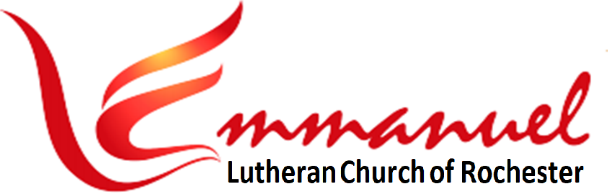 Worship – Christmas Eve   		Sat, Dec 24th, 2022 - 6pmPastor:  Rev John Saethre		Lutheran Book of WorshipPianist:  MarJean Damerval           Setting IIAnnouncements 		       * indicates stand as you are able* Opening Prayer:  God of majesty, on this holy eve your light and life broke into the darkness of our human condition. Grant that your light and life will continue to shine through us into a dark and weary world until that time when your glory reigns forever; through your Son, Jesus Christ our Savior and Lord, who reigns with you and the Holy Spirit, one God now and forever.    C:  Amen.Hymn  ……………………..…….. O Come, All Ye Faithful (v.1,3)  …. LBW #45Brief Order of Confession & Forgiveness ……………………….. LBW Pg 77 P:  In the name of the Father and of the Son and of the Holy Spirit.C:  Amen.P:  Almighty God, to whom all hearts are open, all desires known, and from whom no secrets are hid: Cleanse the thoughts of our hearts by the inspiration of you Holy Spirit, that we may perfectly love you and worthily magnify your holy name, through Jesus Christ our Lord.                                                                   C:  Amen. P:  If we say we have no sin, we deceive ourselves, and the truth is not in us. But if we confess our sins, God who is faithful and just will forgive our sins and cleanse us from all unrighteousness.Bulletin Page 1 of 4Most merciful God,C:  We confess that we are in bondage to sin and cannot free ourselves. We have sinned against you in thought, word, and deed, by what we have done and by what we have left undone. We have not loved you with our whole heart; we have not loved our neighbors as ourselves. For the sake of your Son, Jesus Christ, have mercy on us. Forgive us, renew us, and lead us, so that we may delight in your will and walk in your ways, to the glory of your holy name. Amen. P:  Almighty God, in his mercy, has given his Son to die for us and, for his sake, forgives us all our sins. As a called and ordained minister of the Church of Christ, and by his authority, I therefore declare to you the entire forgiveness of all your sins in the name of the Father, and of the Son, and of the Holy Spirit. In the mercy of almighty God, Jesus Christ was given to die for us, and for his sake God forgives us all our sins. As a called and ordained minister of the Church of Christ, and by his authority, I therefore declare to you the entire forgiveness of all your sins in the name of the Father, and of the Son, and of the Holy Spirit.        C: Amen.                                                                          Hymn .……………….…………. Hark the Herald Angels Sing …. LBW #60Prayer of the Day:     P: Let us pray:     O God, you have made this most holy night to shine with the brightness of the true Light, Jesus Christ, our Lord. Grant that as we have known on earth the mysteries of that Light, we may also come to the fullness of his joys in heaven; through your Son Jesus Christ, our Lord, who lives and reigns with you and the Holy Spirit, one God, now and forever.                                                C:  Amen.Bulletin Page 2 of 4First Lesson ………………...……………........ Isaiah 7:10-14….. Scripture Pg 1Psalm 110:1-4……..….…..…..….. (Read Responsively) .…. Scripture Pg 1Second Lesson ..................................... 1 John 4:7-16 …. Scripture Pg 1*Gospel Hymn …………..…….………..…… Joy to the World (v.1) …. LBW #39*Holy Gospel ........................ Matthew 1:18-25 ………..…. Scripture Pg 2Sermon .......................................................................…. Rev John SaethreHymn .…………………………………. O Little Town of Bethlehem ….  LBW #41Confession of Faith …….….. Nicene Creed ……….…………...….. LBW Pg 84The Prayers of the Church ………..….…..…...……………………... Bulletin Pg 4Lighting of Candles,    Turning Off LightsHymn …………………………………………….………………….. Silent Night …. LBW #65*Lord’s Prayer ….………..….……..…… (Traditional Version) .…. See Below*Benediction .………..…………..…….…………….………..…..…..……………… LBW Pg 95Hymn……………………………….…….… Go Tell it on the Mountain …. LBW #70Dismissal ……..………….…….………….…………….….…..…..…..……………… LBW Pg 95*Lord’s Prayer: Traditional VersionOur Father, Who Art In Heaven, Hallowed Be Thy Name,Thy Kingdom Come, Thy Will Be Done, On Earth As It Is In Heaven.Give Us This Day Our Daily Bread. And Forgive Us Our Trespasses,As We Forgive Those Who Trespass Against Us.And Lead Us Not Into Temptation, But Deliver Us From Evil.For Thine Is The Kingdom, And The Power, And The Glory,Forever And Ever.  Amen.Bulletin Page 3 of 4Calendar ItemsWed,	Dec 28		Men’s Bible Study - 11am at Oasis-and– 		Women’s Bible Study – 1pm at Judy Pearce’sSat,	Dec 31		Eve of Christmas 2 Bell Ringing – 6pmWed,	Jan 4		Men’s Bible Study - 11am at Oasis Sat,	Jan 7		Christmas 3 Service w/Communion - 6pm-and–	 	Audit Committee Meeting - 7pmWed,	Jan 11		Men’s Bible Study - 11am at Oasis-and– 		Women’s Bible Study – 1pm at Judy Pearce’sFri,	Jan 13		Council Meeting – Noon at Oasis Sat,	Jan 14		Eve of Christmas 4 Worship Service - 6pmWed,	Jan 18		Men’s Bible Study - 11am at Oasis Sat,	Jan 21		Christmas 5 Service w/Communion - 6pmWed,	Jan 25		Men’s Bible Study - 11am at Oasis-and–	 	Women’s Bible Study – 1pm at Judy Pearce’sSat,	Jan 28		Eve of Christmas 6 Worship Service - 6pm-and–	 	Emmanuel Annual Meeting - 7pmMen’s Bible Study In-PersonJoin us at Oasis Church each Wednesday at 11am, Dec 28th and Jan 4th, 11th, 18th & 25th to study the appointed Scriptures for the week ahead.  Women’s Bible StudyJoin the women of Emmanuel at 1pm on Wed, Dec 28th, Jan 11th & 25th at Judy Pearce’s home to study "Twelve Ordinary Men"         by  John  MacArthur.*Confession of Faith - Nicene CreedWe Believe in One God, the Father, the Almighty,Maker of Heaven and Earth, of All That is, Seen and Unseen.We Believe in One Lord, Jesus Christ, the Only Son of God,Eternally Begotten of the Father, God from God,Light from Light, True God from True God, Begotten, Not Made, Of One Being with the Father;Through Him All Things Were Made.For Us and For Our Salvation He Came Down from Heaven,Was Incarnate of the Holy Spirit and the Virgin MaryAnd Became Truly Human.For Our Sake He Was Crucified Under Pontius Pilate;He Suffered Death and Was Buried.On the Third Day He Rose Again In Accordance with the Scriptures;  He Ascended into HeavenAnd is Seated at the Right Hand of the Father.He Will Come Again in Glory to Judge the Living and the Dead, And His Kingdom Will Have No End.We Believe in the Holy Spirit, the Lord, the Giver of Life,Who Proceeds from the Father and the Son,Who With the Father and the Son is Worshiped and Glorified,Who Has Spoken Through the Prophets.We Believe in One Holy catholic and Apostolic Church.We Acknowledge One Baptism for the Forgiveness of Sins.We Look for the Resurrection of the Dead,And the Life of the World to Come. Amen. *Nicene Creed  (Scripture on Next Page) 1st Lesson: Isaiah 7:10-1710Again the LORD spoke to Ahaz: 11“Ask a sign of the LORD your God; let it be deep as Sheol or high as heaven.”  12But Ahaz said, “I will not ask, and I will not put the LORD to the test.” 13And he said, “Hear then, O house of David! Is it too little for you to weary men, that you weary my God also? 14Therefore the LORD himself will give you a sign. Behold, the virgin shall conceive and bear a son, and shall call his name Immanuel.L:    The Word of the Lord.                           C:     Thanks be to God.Psalm 110:1–4 (Read Responsively)1	The Lord said to my Lord, “Sit at my right hand,	Until I make your enemies your footstool.”                       2	The Lord will send the scepter of your power out of Zion,	Saying, “Rule over your enemies round about you.          3	Princely state has been yours from the day of your birth;	In the beauty of holiness have I begotten you, 	Like dew from the womb of the morning.”                        4	The Lord has sworn and he will | not recant:	“You are a priest forever after the order of Melchizedek.”2nd Lesson: 1 John 4:7-167Beloved, let us love one another, for love is from God, and whoever loves has been born of God and knows God. 8Anyone who does not love does not know God, because God is love. 9In this the love of God was made manifest among us, that God sent his only Son into the world, so that we might live through him. 10In this is love, not that we have loved God but that he loved us and sent his Son to be the propitiation for our sins. 11Beloved, if God so loved us, we also ought to love one another.                                    Scripture 1 of 2 12No one has ever seen God; if we love one another, God abides in us and his love is perfected in us.13By this we know that we abide in him and he in us, because he has given us of his Spirit. 14And we have seen and testify that the Father has sent his Son to be the Savior of the world. 15Whoever confesses that Jesus is the Son of God, God abides in him, and he in God. 16So we have come to know and to believe the love that God has for us. God is love, and whoever abides in love abides in God, and God abides in him.L:  The Word of the Lord.                                 C:  Thanks be to God.*Gospel Reading: Matthew 1:18-25C: Glory to you, O Lord.18The birth of Jesus Christ took place in this way. When his mother Mary had been betrothed to Joseph, before they came together she was found to be with child from the Holy Spirit. 19And her husband Joseph, being a just man and unwilling to put her to shame, resolved to divorce her quietly. 20But as he considered these things, behold, an angel of the Lord appeared to him in a dream, saying, “Joseph, son of David, do not fear to take Mary as your wife, for that which is conceived in her is from the Holy Spirit. 21She will bear a son, and you shall call his name Jesus, for he will save his people from their sins.” 22All this took place to fulfill what the Lord had spoken by the prophet: 23“Behold, the virgin shall conceive and bear a son, and they shall call his name Immanuel” (which means, God with us).  24When Joseph woke from sleep, he did as the angel of the Lord commanded him: he took his wife, 25but knew her not until she had given birth to a son. And he called his name Jesus.L:    The Gospel of the Lord.                 C:     Praise to you, O Christ. Scripture 2 of 2Discipleship Covenant for 2023Emmanuel uses annual Discipleship Covenants which are renewable each year as a means of membership. We cordially invite each of you to become a voting member of our church family in 2023. Applications are available in the church foyer. Return your signed covenants to the offering basket near the sanctuary door.                  C’mon in, the “water” is fine.Worship Servants TonightGuest Pastor:				Rev Doug Hedman      Pianist:  	 			Mary Ann GrovenGreeters: 	 			Gary & Julie EngleScripture / Prayers Reader:	Judy CaudillSound / Recording / Projection	Don HoltanSet-up and Take-down:		Julie SteffensonThanks for worshiping with us this evening. Your presence is your gift to us. We pray that our Service of Worship is a blessing to you. Sealed by the Holy Spirit and marked with the cross of Christ forever we are -- praising, proclaiming and practicing  --  Emmanuel,   God  with  us,   in  daily  life!Emmanuel Lutheran Church	 		3819 - 18th Avenue NW      (1965 Emmanuel Dr NW   Coming Soon) Rochester, MN 55901Phone: 507-206-3048              Website: 	         www.emmanuelofrochester.orgNew Email:	         EmmanuelRochesterNALC@gmail.com Facebook page:      Emmanuel Lutheran Church of Rochester, MNO Come, All Ye Faithful (V.1,3) LBW #45V1    O Come, All Ye Faith-ful, Joy-ful and Tri-um-phant.O Come Ye, O Come Ye, to Beth-le-hem.                Come and Be-hold Him, Born the King Of An-gels.       O Come Let Us A-dore Him,  O Come Let Us A-dore Him,        	O Come Let Us A-dore Him,  Christ The Lord.V3    Sing Choirs of An-gels, Sing in Ex-ul-ta-tion,Sing, All Ye Cit-i-zens of Hea-ven A-bove.                Glory to God, In the High-est.       O Come Let Us A-dore Him,  O Come Let Us A-dore Him,    	O Come Let Us A-dore Him,  Christ The Lord.--------------------------------------------------------------------Hark the Herald Angels Sing LBW #60V1    Hark, the Her-ald An-gels Sing,  "Glo-ry to the New-born King.Peace on Earth and Mer-cy Mild,  God & Sin-ners Rec-on-ciled."       Joy-ful, All You Nations, Rise, Join the Tri-umph of the Skies.With An-gel-ic Hosts Pro-claim, "Christ is Born in Beth-le-hem."      	      Hark, the Her-ald An-gels Sing, "Glo-ry to the New-born King."V2   Christ, by High-est Heav'n A-dored, Christ, the Ever-lasting Lord, Late in Time Be-hold Him Come, Off-spring of a Vir-gin's Womb.       Veiled in Flesh the God-head See, Hail the In-car-nate De-i-ty.Pleased as Man With Man to Dwell, Je-sus, Our Im-man-u-el.      	      Hark, the Her-ald An-gels Sing, "Glo-ry to the New-born King."V3   Hail, the Heav'n-Born Prince of Peace. Hail, the Sun of Righteousness.Light and Life to All He Brings, Ris'n With Heal-ing in His Wings.       Mild He Lays His Glo-ry by, Born That Man No More May Die,Born to Raise the Sons of Earth, Born to Give Them Second Birth.       	      Hark, the Her-ald An-gels Sing, "Glo-ry to the New-born King."Hymns 1 of 3Joy to the World (v1) LBW #39V1	Joy to the World, the Lord is Come.   Let Earth Re-ceive its King.Let Ev-‘ry Heart Pre-pare Him Room,  And Heav’n and Na-ture Sing,  And Heav’n and Na-ture Sing, And Heav’n, and Heav’n,  And Na-ture Sing.--------------------------------------------------------------------O Little Town of Bethlehem LBW #41V1 	O Lit-tle Town of Beth-le-hem, How Still We See Thee Lie.A-bove Thy Deep and Dream-less Sleep, The Si-lent Stars Go By.        	 Yet in Thy Dark Streets Shin-eth the Ev-er-last-ing Light.The Hopes and Fears of All the Years Are Met in Thee To-night.V2    	 For Christ is Born of Mar-y, And Gath-ered All A-bove,     	 	While Mor-tals Sleep, the An-gels Keep Their Watch of Won-d’ring Love.         	O Morn-ing Stars To-geth-er, Pro-claim the Ho-ly Birth,And Prais-es Sing To God the King, And Peace to All the Earth.V3     	How Si-lent-ly, How Si-lent-ly, the Won-drous Gift is Giv’n.So God Im-parts To Hu-man Hearts, The Bless-ings of His Heav’n.         	No Ear May Hear His Com-ing, But in This World of Sin,Where Meek Souls Will Re-ceive Him Still, The Dear Christ En-ters in.V4    	O Ho-ly Child of Beth-le-hem, De-scend to us, We PrayCast Out Our Sin And En-ter in, Be Born to us To-day      	We Hear the Christ-mas An-gels, the Great Glad Tid-ings TellO Come to us,  A-bide With us, Our Lord Em-man-u-el.Hymns 2 of 3Silent Night LBW #65V1	Si-lent Night, Ho-ly Night. All is Calm, All is Bright Round Yon Vir-gin Moth-er and Child. Ho-ly In-fant, So Ten-der and Mild, Sleep in Heav-en-ly Peace, Sleep in Heav-en-ly Peace.V2	Si-lent Night, Ho-ly Night. Shep-herds Quake at the Sight. Glo-ries Stream from Hea-ven A-far,Heav’n-ly Hosts Sing, Al-le-lu-ia. Christ, the Sav-ior, is Born. Christ, the Sav-ior, is Born. V3	Si-lent Night, Ho-ly Night.  Son of God, Love’s Pure Light Ra-diant Beams From Thy Ho-ly Face, With the Dawn of Re-deem-ing Grace,Je-sus, Lord, at Your Birth. Je-sus, Lord, at Your Birth.-------------------------------------------------------------------Go Tell it on the Mountain LBW 34RefrainGo Tell it on the Moun-tain, O-ver the Hills, and Ev-'ry-where. Go, Tell it on the Moun-tain That Je-sus Christ is Born.Verse 1While Shep-herds Kept Their Watch-ing O’er Si-lent Flocks by Night, Be-hold, Through-out the Heavens There Shone a Ho-ly Light. Repeat Refrain (above)Verse 2The Shep-herds Feared and Trem-bled, When Lo, A-bove the Earth, Rang Out the An-gel Cho-rus, That Hailed Our Sav-ior’s Birth. Repeat Refrain (above)Verse 3Down in a Lone-ly Man-ger,  The Hum-ble Christ Was Born, And God Sent us Sal-va-tion,  That Bless-ed Christ-mas Morn. Repeat Refrain (above)Hymns 3 of 3